Publicado en  el 23/02/2015 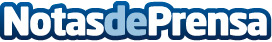 Adif inicia las obras de modernización de la estación de Reus Datos de contacto:Nota de prensa publicada en: https://www.notasdeprensa.es/adif-inicia-las-obras-de-modernizacion-de-la Categorias: Cataluña Construcción y Materiales http://www.notasdeprensa.es